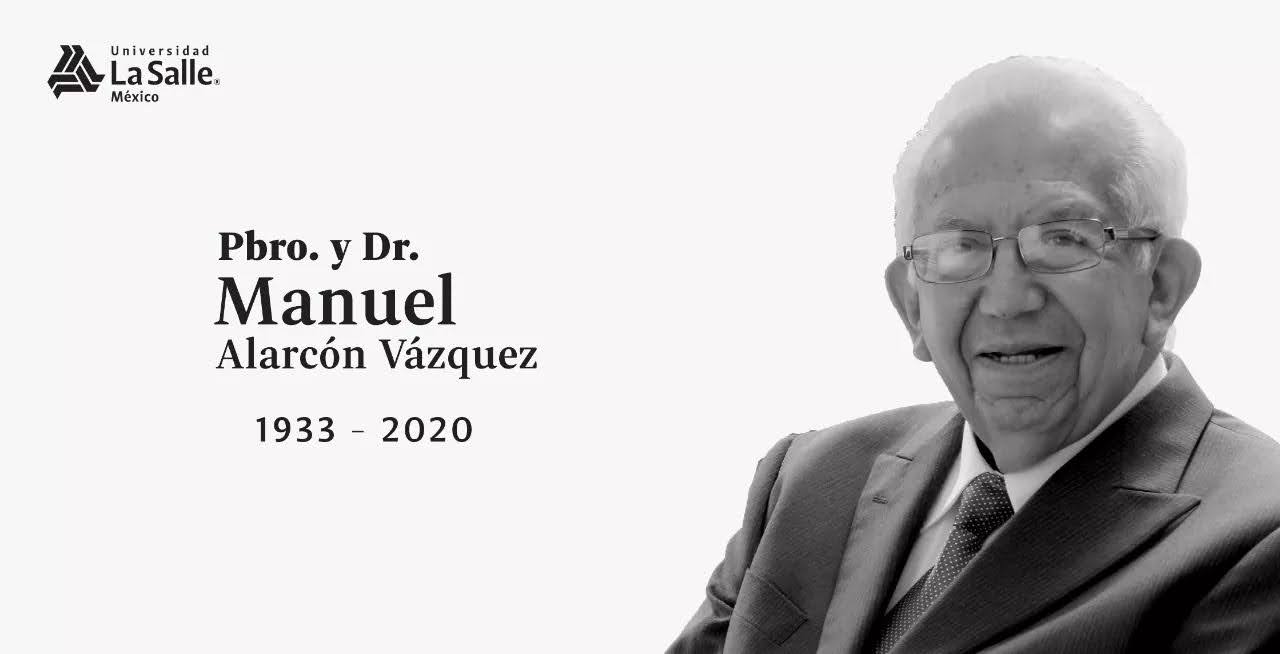 Con la tristeza que causa la separación física, pero con la esperanza plena en la Resurrección de Nuestro Señor Jesucristo, comunicamos el sensible retorno a la Casa del Padre del Pbro. y Dr. Manuel Alarcón Vázquez, Afiliado al Instituto de los Hermanos de las Escuelas Cristianas.  El Padre Alarcón, dedicó su vida al servicio de Dios a través de la educación. Colaboró por 46 años en esta Casa de Estudios, como capellán, docente, Profesor Emérito de la Facultad de Humanidades y Ciencias Sociales, director del Departamento de Formación Integral (Pastoral Universitaria) y Director Fundador de la Escuela de Ciencias Religiosas. Actualmente se desempeñaba como director de la Academia Mexicana de Bioética y jefe de las carreras Pastoral Catequética y Ciencias Religiosas no escolarizada.  Como sacerdote diocesano fungió por 46 años como capellán de la Comunidad de Hermanos de la Universidad. Por su compromiso y servicio con la Misión Lasallista, en 1994 recibió la medalla San Juan Bautista de La Salle y en 2014 fue reconocido como Afiliado al Instituto. Q.E.D.